       Daily Activities	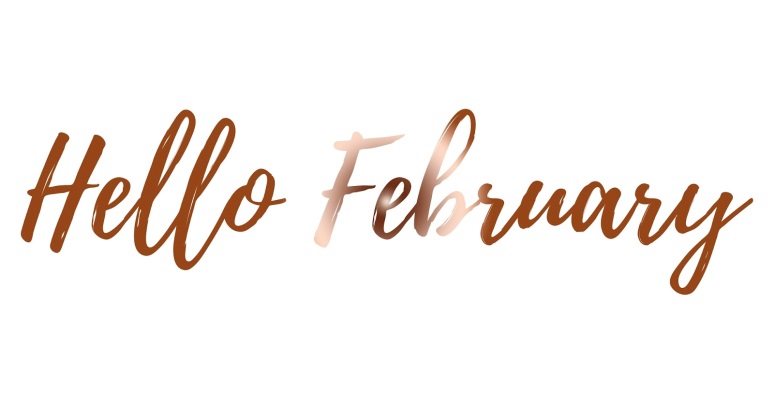 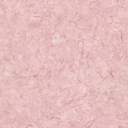                                      10:30- CNA Music Activity #3                    4:00- Sing Along- Hymns To Remember                                     2:30- Cooking Club With Barb!                  6:30- Wheel of Fortune                                     3:30- Trivia: What Would You Do?	                                         10:30- CNA Music Activity #4                  3:30- Trivia: Word Games                                     11:00- Paris The Poodle                           4:00- Sing Along- Songs To Remember	 1:00- Valley School Kids	     6:30- Wheel of Fortune                                   	                        9:15- Valley School Kids                             3:30- Trivia: Would You Rather?
                                     10:30- CNA Music Activity #5                    4:00- Happy Hour                                                                                                             11:00- Church Service                                 6:30- Wheel of Fortune                                           2:30-Let’s Get Movin’!                                                 Barber & Beauty Shop Day!                             10:30- CNA Music Activity #6                        4:00- Sing Along- Merry Mixers                                   2:30- Music & Massages With Jean!            6:30- Wheel of Fortune  	3:30- Trivia: Yesterdays Packet		              Link Associates: Popcorn                                                10:00- Let’s Get Movin’!                                4:00- Sing Along- Songs of Fatih                                    10:30- CNA Music Activity #7	         6:30- Wheel of Fortune                                                                                                             3:30- Trivia: You Be the Judge	                                    10:30- CNA Music Activity #1                        4:00- Sing Along- Old Time Favorites                                   3:30- Trivia: Alphabetics                                 6:30- Wheel of Fortune                                                                                                   10:30- CNA Music Activity #2                         4:00- Sing Along- Elder Song Vol 1	  3:30- Trivia: Prayer Group And Devotions	